皖南医学院学生成绩录入操作手册技术支持：合肥讯百软件科技有限公司2021年4月8日成绩管理点击页面上方【成绩管理】按钮，左侧菜单栏将会变成成绩管理菜单。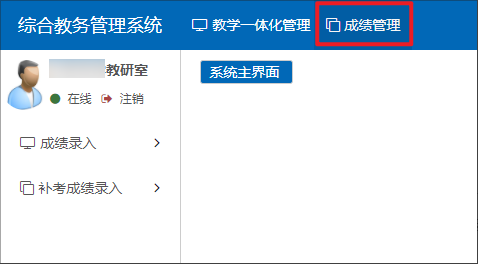 成绩录入点击左侧菜单【成绩录入】按钮，进入成绩录入界面。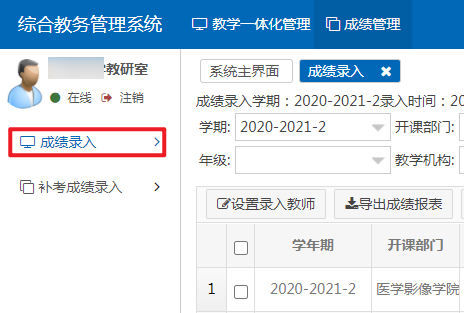 查询可以根据学年学期、开课部门、课程、年级等信息快速搜索成绩记录。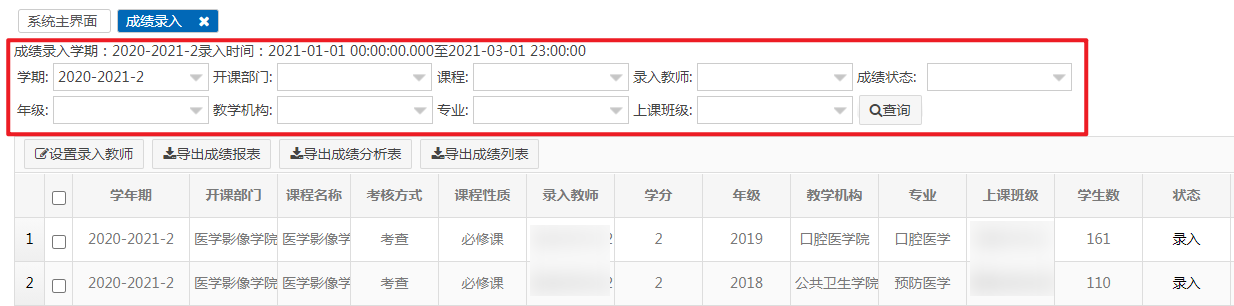 导出成绩列表数据点击【导出成绩列表】按钮可以导出成绩列表的数据。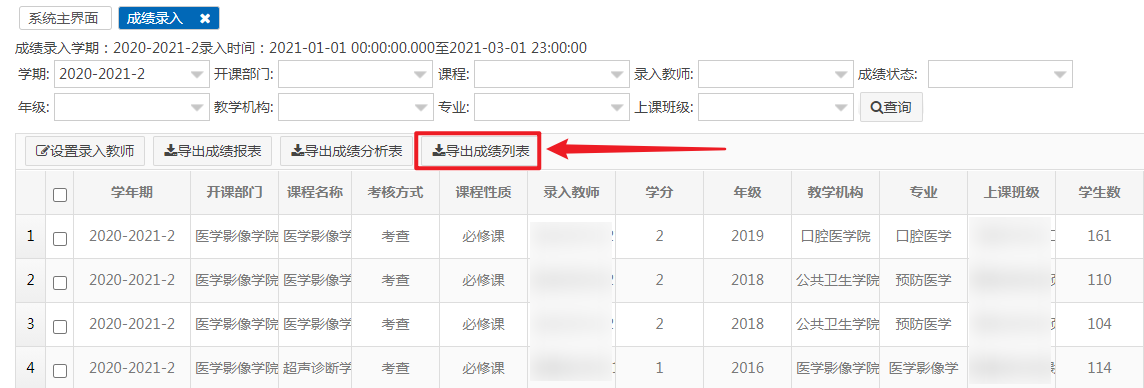 成绩录入点击成绩记录后面的【录入成绩】按钮，页面将会跳转到“课程成绩录入”界面，可以在此界面录入成绩。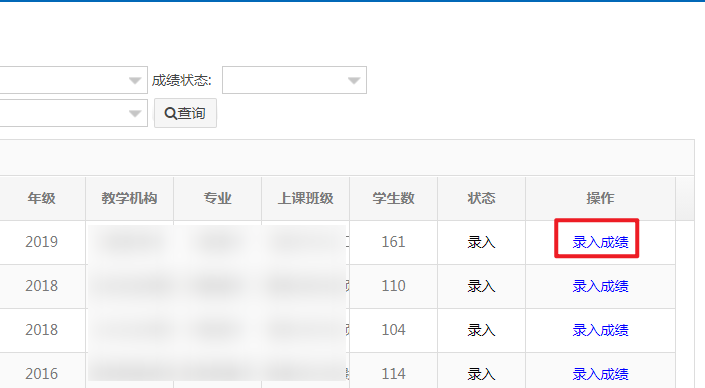 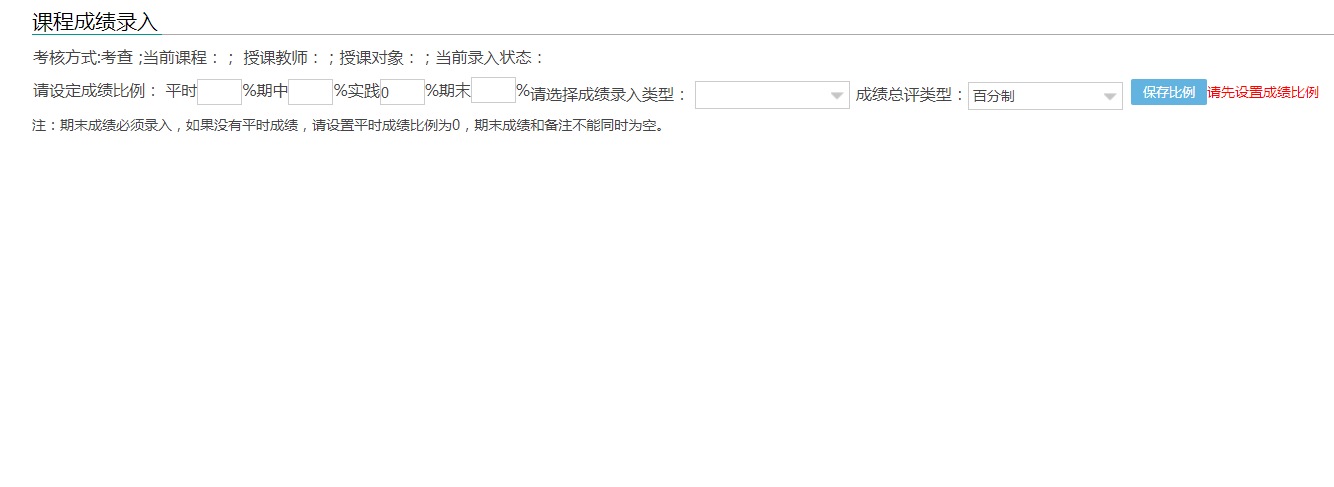 页面默认没有数据需先设置好成绩比例后才会显示所有学生。手动录入成绩在对应的成绩输入框中输入学生成绩，若有备注请设置备注。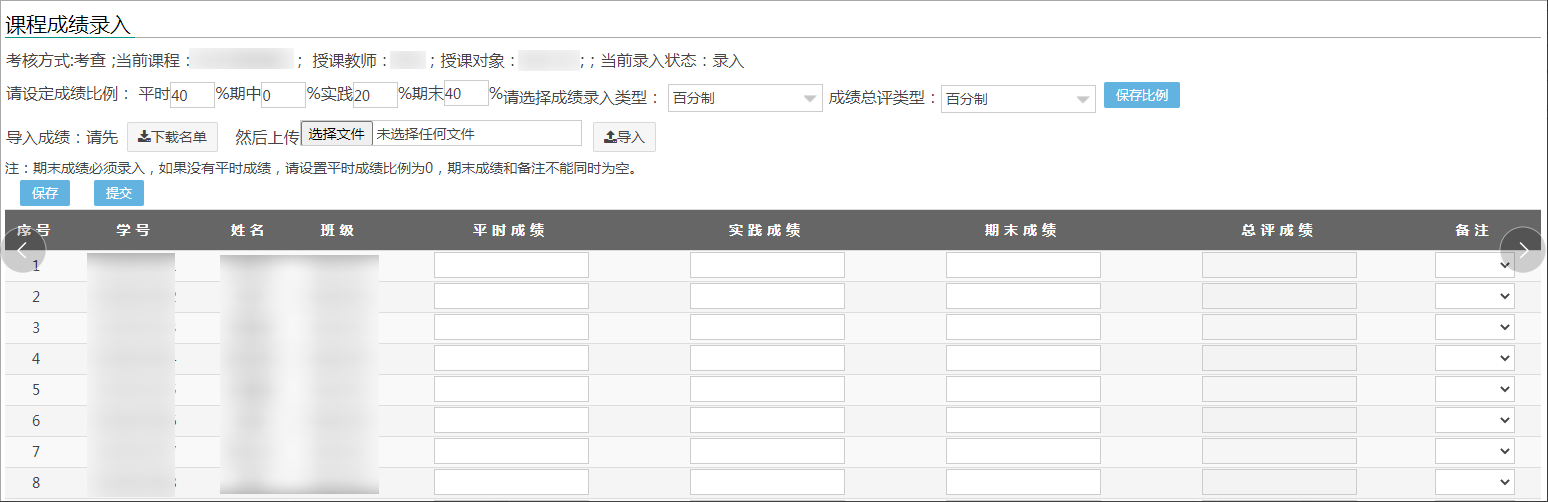 导入成绩首先点击【下载名单】按钮下载学生成绩名单Excel文件，在Excel文件中录入学生成绩。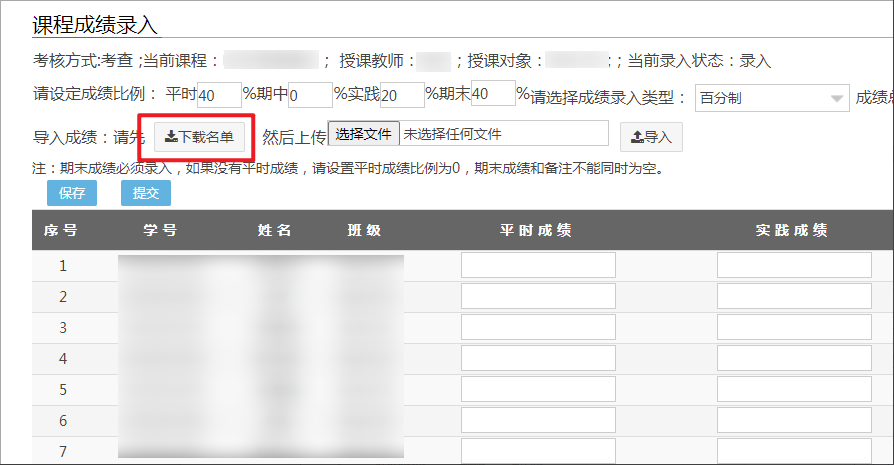 点击【选择文件】按钮选择录入完成的学生名单。点击【导入】按钮。备注：若点击【导入】按钮后页面无反应，可以等5~10秒刷新一下页面查看成绩是否导入成功。注意：成绩录入完成后请点击【提交】按钮。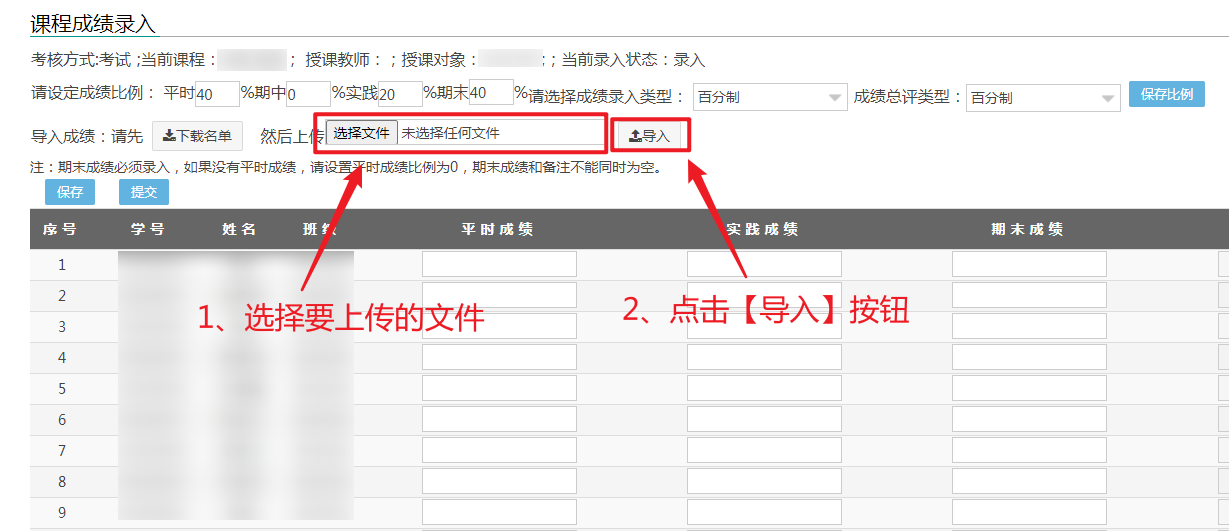 导出试卷分析表当成绩提交后页面将会出现【试卷分析表】按钮。点击【试卷分析表】按钮将会导出试卷分析表。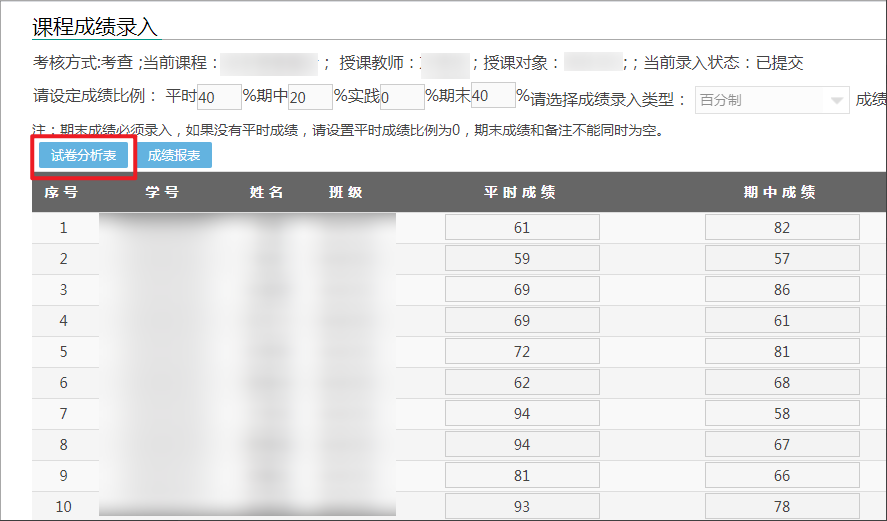 导出成绩报表点击【成绩报表】按钮将会弹出“导出成绩统计表”窗口。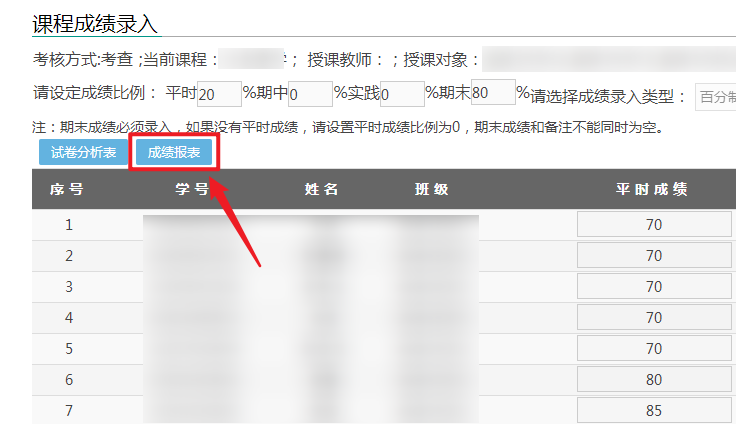 在弹出的“导出成绩统计表”窗口中选择要导出的表格类型，点击【确定】按钮。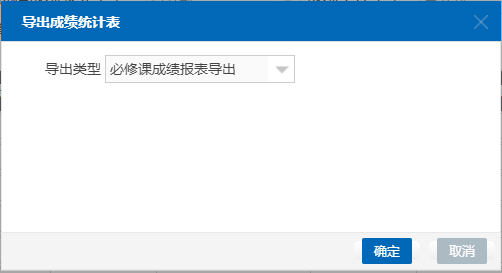 设置录入教师勾选要设置录入教师的补考成绩记录，点击【设置录入教师】按钮，将会弹出“设置录入教师”窗口。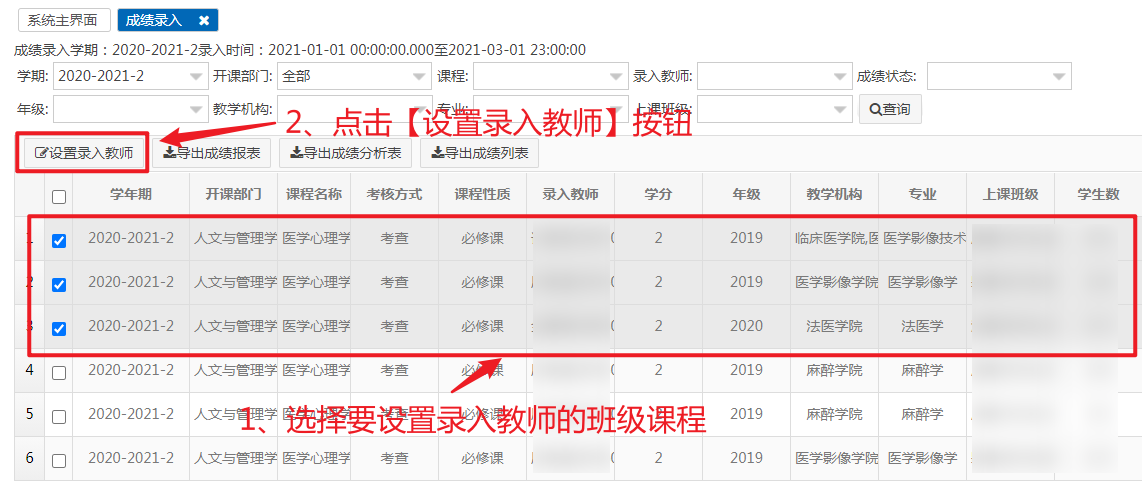 在弹出的“设置录入教师”窗口，可以在姓名或工号输入框输入教师信息，下方下拉框将会显示搜索到的教师数据。选择完成后点击【保存】按钮。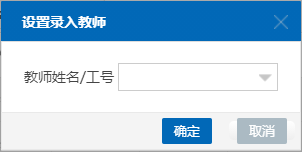 导出成绩报表选择要导出成绩报表的成绩记录，点击【导出成绩报表】按钮将会弹出“导出成绩统计表”窗口。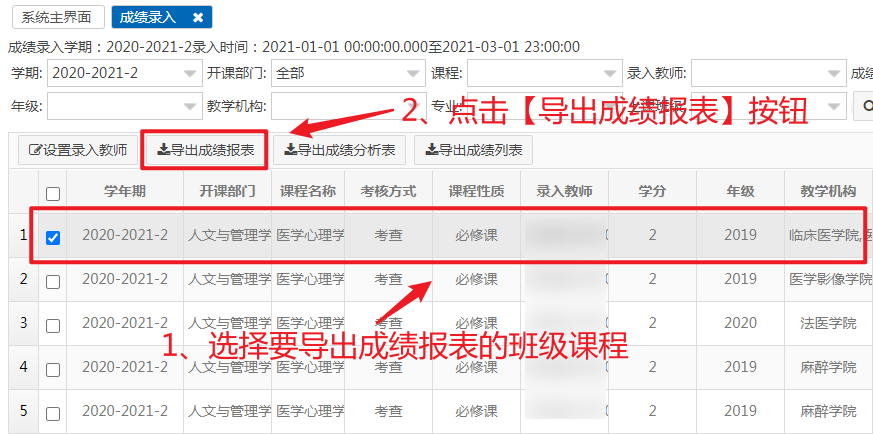 在弹出的“导出成绩统计表”窗口中选择要导出的表格类型，点击【确定】按钮。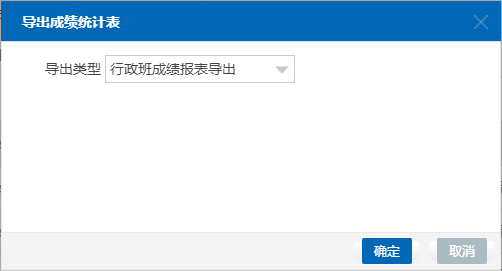 导出成绩分析表选择要导出成绩分析表的成绩记录，点击【导出成绩分析表】按钮点击【导出成绩分析表】按钮将会弹出“导出成绩分析表”窗口。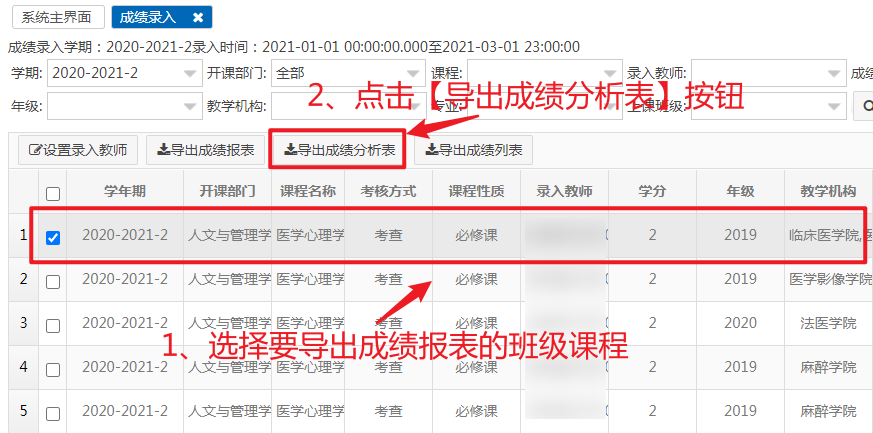 在弹出的“导出成绩分析表”窗口中选择要导出的表格类型，点击【确定】按钮。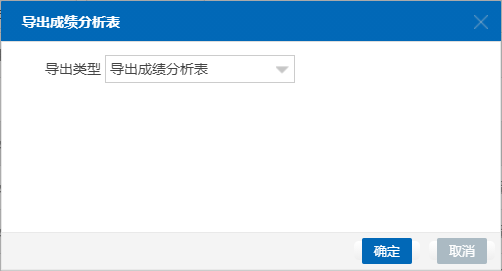 功能模块编辑人编辑日期版本号学生成绩录入讯百2021年4月8日V1.1